    Професионална гимназия по икономика и туризъм 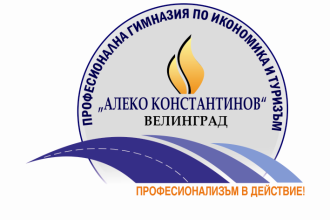  “АЛЕКО КОНСТАНТИНОВ”  ВЕЛИНГРАДбул. “Съединение” №49, тел./факс 0359 5-40-75e-mail:  1304231@еdu.mon.bg,  http://www.pgit-velingrad.com/ВАЖНИ ДАТИНВО-10 класНВО-10 класНВО-10 клас12 класДЗИсесия май-юни 2022сесия август-септември Подаване на заявления за явяване на изпит по чужд език , за оценяване на дигиталните компетентности 02-18.02.22г.Подаване на заявления за допускане до ДЗИ:03.02.2022г. до 18.02.2022г.27.06.2022г. до 08.07.2022г.ИзпитБЕЛ14.06.2022Получаване на служебна бележка  за допускане до ДЗИдо 17.05.2022 г23.08.2022 гМатематика16.06.2022ДЗИ по БЕЛ:18.05.2022г. начало 8.3025.08.2021г. начало 8.30Чужд език17.06.2022II ДЗИ20.05.2022г. начало 8.3026.08.2021г. начало 8.30ИТ за измерване на ДКПо график в периода 20-21.06Задължителни държавните изпити за придобиване на професионална квалификацияЗадължителни държавните изпити за придобиване на професионална квалификацияЗадължителни държавните изпити за придобиване на професионална квалификацияСесия май-юниСесия май-юниСесия май-юниЗадължителен държавен изпит  за придобиване на професионална квалификация в професионалното образование в част по теория на професията и специалността - 20.05.2022г.Задължителен държавен изпит  за придобиване на професионална квалификация в професионалното образование в част по теория на професията и специалността - 20.05.2022г.Задължителен държавен изпит  за придобиване на професионална квалификация в професионалното образование в част по теория на професията и специалността - 20.05.2022г.Задължителен държавен изпит  за придобиване на професионална квалификация в професионалното образование в част по практика на професията и специалността Задължителен държавен изпит  за придобиване на професионална квалификация в професионалното образование в част по практика на професията и специалността Задължителен държавен изпит  за придобиване на професионална квалификация в професионалното образование в част по практика на професията и специалността Специалност „Оперативно счетоводство“, специалност „Икономика и мениджмънт“,– 25.05.2022г.; Специалност „Организация на туризма и свободното време“, специалност „Организация на обслужването в хотелиерството “ – 26.05.2022г.;Специалност „Производство на кулинарни изделия и напитки“-27.05.2022Специалност „“Производство на сладкарски изделия-27.05.2022Специалност „Оперативно счетоводство“, специалност „Икономика и мениджмънт“,– 25.05.2022г.; Специалност „Организация на туризма и свободното време“, специалност „Организация на обслужването в хотелиерството “ – 26.05.2022г.;Специалност „Производство на кулинарни изделия и напитки“-27.05.2022Специалност „“Производство на сладкарски изделия-27.05.2022Специалност „Оперативно счетоводство“, специалност „Икономика и мениджмънт“,– 25.05.2022г.; Специалност „Организация на туризма и свободното време“, специалност „Организация на обслужването в хотелиерството “ – 26.05.2022г.;Специалност „Производство на кулинарни изделия и напитки“-27.05.2022Специалност „“Производство на сладкарски изделия-27.05.2022подаване на заявления за втора, трета степен03.02.2022г. до 18.02.2022г.подаване на заявления за първа степен-01-18.02.2022 годинаСесия септемвриСесия септемвриСесия септемвриДържавен изпит по теория на професията и специалността - 26.08.2022г.Подаване на заявления за втора, трета степен-01-15.08.2022 г.Държавен изпит по теория на професията и специалността - 26.08.2022г.Подаване на заявления за втора, трета степен-01-15.08.2022 г.Държавен изпит по теория на професията и специалността - 26.08.2022г.Подаване на заявления за втора, трета степен-01-15.08.2022 г.